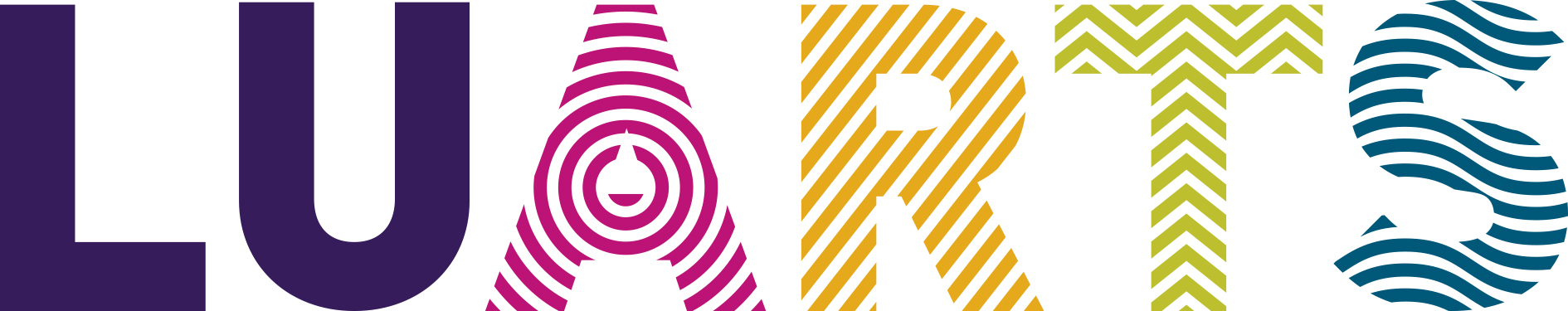 Student Team – Photographer		 Job DescriptionHave you got a passion for photography? Would you like to develop your skills and have the opportunity to photograph a wide range of events? Then why not join our Student Team as our Student Photographer for 2022/23.BackgroundLU Arts is the University arts programme, and our mission is to engage more students in arts activity and being creative outside their studies. We want to make the arts a central part of the student experience and encourage more students to get involved in our events and activities as well as supporting students in initiating their own arts activity.To achieve our goals, we involve students directly, as much as we can, in all aspects of our work. We also work in partnership with LSU, student networks/associations, societies, and other student groups. Each year, we employ a small group of students on a casual basis to be part of our Student Team. The Student Team includes Student Live Lounge Co-ordinator, Speech Bubble Co-ordinator, Technical Support and at least one photographer. What does the photographer do?You will attend LU Arts events and other University/LSU events as required to take photographs. This may include arts and crafts workshops, live performances, rehearsals and exhibitions. Most of these events will take place in the evenings with some occasional weekend work. We will use your photographs on our social media channels, on our website and in marketing materials produced by LU Arts. Loughborough University’s wider marketing team may use them too.What skills/experience do I need?You will need to have your own camera and equipment and be skilled enough to take high quality photographs in a range of environments. Experience in taking photographs at live performance events is desirable. You should also have good communication and interpersonal skills as you will need to speak to a range of people at our events including workshop leaders, performers and audience members.What are the benefits?As a Student Team member, you will play a key role in delivering our programme and shaping our future direction as well as being a valued member of the LU Arts team. You will gain key skills and experience in event photography and working for an arts organisation; this role will support your future employability. You will earn £10.65 per hour for any work you complete for us. The University’s Student Ambassadors Team manage this.We will expect you to be flexible in terms of working hours. Hours are casual, as and when required but usually in the evenings. We will usually ask you to cover at least two live performance events and one workshop per term, but there is not a guaranteed or minimum number of hours. We will pay you additional hours after the event for editing time, which will agree with you for each booking. We will expect you to share your photographs with us no later than one week after the event date, but the sooner the better.Who can apply? This opportunity is open to all current students (UG, PGT and PGR) based at the East Midlands campus; it does not matter what subject you are studying but it would be an advantage to have a demonstrable interest in the arts. You should expect to still be a student at Loughborough until the end of the academic year 2022/23 in order to be eligible for this role.How do I apply?Deadline for receipt of applications: Monday 4 July 2022 Please complete the short application form below and return to luarts@lboro.ac.uk with ‘Student Photographer’ in the subject line of your email. You will also need to send us/share some examples of your photography, particularly any photos taken at live events (if you have any). We may ask you to have a short video call with Nick Slater, Director of LU Arts, about your interests and experience.If you have any questions in advance of applying, then please email Nick Slater (n.slater@lboro.ac.uk).Deadline for applications: Monday 4 July 2022Accessibility We want this opportunity to be accessible to all students. We welcome applications in different formats e.g. audio, large print, if this is more appropriate for you. If you would like to discuss any accessibility issues in advance of applying or to discuss how the opportunity can be made inclusive for you, then please email luarts@lboro.ac.uk or call 01509 222948.Application form – Student Photographer 2022/23Please make sure you have read through the information above prior to completing your application.Please email your completed form to luarts@lboro.ac.uk by 5pm on Monday 4 July 2022. Please put ‘Student Photographer’ in the subject line of your email and don’t forget to send us some examples of your work. We will acknowledge receipt of your application. Please complete the monitoring form below and return it with your application. You can save this as a separate document if you wish. MONITORING INFORMATIONLU Arts is committed to being inclusive and working with a diverse range of students at Loughborough University. Therefore, we welcome applications from all sections of the student community and are committed to equality of opportunity in our selection processes. To help us monitor how well we are doing, we would be grateful if you could answer the monitoring questions below. We will treat this information anonymously and we will not use it in the selection process. We gather this information for monitoring and reporting purposes only.1. Do you consider yourself to have a disability? 2. How would you describe your ethnicity or ethnic background? 3. How would you describe your gender?Name:Student ID:Email: Please provide a personal email address if you do not look at your student email outside of term timeMobile:Course and current year of study: Please provide information on your relevant skills and why you are interested in this role:Please use as much space as needed here. You do not need to conform to the space we’ve allocated to this field LU Arts may produce photo and video material about you and this role for promotional purposes. By typing XXX in this box, you give consent for your image to appear in this footage, which might include use on the LU Arts website, social media and in wider Loughborough University materials.LU Arts may produce photo and video material about you and this role for promotional purposes. By typing XXX in this box, you give consent for your image to appear in this footage, which might include use on the LU Arts website, social media and in wider Loughborough University materials.Type XXX to confirm your consent:Type XXX to confirm your consent:YesNoPrefer not to sayWhite BritishAny other Mixed or Multiple Ethnic BackgroundBlack CaribbeanWhite IrishIndianAny other Black backgroundGypsy or Irish TravellerPakistaniArabAny other White backgroundBangladeshiLatin AmericanWhite and Black CaribbeanChineseAny other ethnic groupWhite and Black AfricanAny other Asian backgroundPrefer not to sayWhite and AsianBlack AfricanMale FemaleNon-binaryIn another way (specify if you wish):Prefer not to say